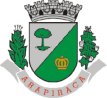 PREFEITURA MUNICIPAL DE ARAPIRACASECRETARIA DE DESENVOLVIMENTO ECONÔMICO E TURISMO.CASA INTEGRADA DO TRABALHO – SINEVAGAS DISPONÍVEIS NO PERÍODO: 22 A 23 DE MAIO DE 2019.CENTRAL DE ATENDIMENTO 3522-1902 OU COMPARECENDO AO SINE NA RUA SÃO FRANCISCO, 1234 - CENTRO.O NOSSO BALCÃO DE ATENDIMENTO AO PÚBLICO, INCLUINDO AS EMPRESAS FUNCIONA DAS 8 AS 13 H.ESCOLARIDADE EXIGIDA         EXPERIÊNCIA          OBSERVAÇÃOBOMBEIRO CIVILENSINO FUNDAMENTAL COMPLETOEXPERIÊNCIA DE 06 MESES NÃO COMPROVADA EM CARTEIRAVAGA: AMBOS OS SEXOSCURSO DE FORMAÇÃO PARA BOMBEIRO CIVILARMAZENISTAENSINO MÉDIO INCOMPLETOEXPERIÊNCIA DE 06 MESES NÃO COMPROVADA EM CARTEIRAVAGA: MASCULINAEXCLUSIVA PARA PORTADORES DE DEFICIÊNCIAVENDEDOR PRACISTAENSINO MÉDIO INCOMPLETOEXPERIÊNCIA DE 06 MESES NÃO COMPROVADA EM CARTEIRAVAGA: MASCULINAEXCLUSIVA PARA PORTADORES DE DEFICIÊNCIAHABILITAÇÃO CATEGORIA “A”TRANSPORTE PRÓPRIOVENDEDOR PRACISTAENSINO MÉDIO COMPLETOEXPERIÊNCIA DE 06 MESES COMPROVADA EM CARTEIRAVAGA: MASCULINAHABILITAÇÃO CATEGORIA “A”TRANSPORTE PRÓPRIO “MOTO”DISPONIBILIDADE DE VIAGENSSUPERVISOR COMERCIALENSINO SUPERIOR INCOMPLETOEXPERIÊNCIA DE 06 MESES COMPROVADA EM CARTEIRAVAGA: MASCULINAHABILITAÇÃO CATEGORIA “AB”DISPONIBILIDADE DE VIAGENSENGENHEIRO ELÉTRICOENSINO SUPERIOR COMPLETO (ENGENHARIA)EXPERIÊNCIA DE 06 MESES NÃO COMPROVADA EM CARTEIRAVAGA: MASCULINAEXPERIÊNCIA COM ENERGIA SOLARDISPONIBILIDADE PARA VIAJARAUXILIAR DE PESSOALENSINO MÉDIO COMPLETOEXPERIÊNCIA DE 06 MESES COMPROVADA EM CARTEIRAVAGA: FEMININAVENDEDOR PRACISTAENSINO MÉDIO INCOMPLETOEXPERIÊNCIA DE 06 MESES NÃO COMPROVADA EM CARTEIRAVAGA: MASCULINAHABILITAÇÃO CATEGORIA “A”TRANSPORTE PRÓPRIO “MOTO”VENDEDOR PRACISTAENSINO MÉDIO COMPLETOEXPERIÊNCIA DE 06 MESES COMPROVADA EM CARTEIRAVAGA: AMBOS OS SEXOSEXPERIÊNCIA COM VENDAS DE CONSÓRCIOSHABILITAÇÃO CATEGORIA “A” OU “B”TRANSPORTE PRÓPRIO “CARRO” OU “MOTO”DISPONIBILIDADE DE VIAGENSPROATIVOGARÇOMENSINO FUNDAMENTAL COMPLETOEXPERIÊNCIA DE 06 MESES COMPROVADA EM CARTEIRAVAGA: FEMININAMORAR EM ARAPIRACADISPONIBILIDADE DE HORÁRIOSUPERVISOR DE VENDAS COMERCIALENSINO MÉDIO COMPLETOEXPERIÊNCIA DE 06 MESES COMPROVADA EM CARTEIRAVAGA: FEMININAEXPERIÊNCIA COM VENDASCONHECIMENTO EM INFORMÁTICA (EXCEL)DISPONIBILIDADE DE HORÁRIOAUXILIAR DE ESCRITURAÇÃO FISCALENSINO MÉDIO COMPLETOEXPERIÊNCIA DE 06 MESES COMPROVADA EM CARTEIRAVAGA: AMBOS OS SEXOSASSISTENTE ADMINISTRATIVOENSINO MÉDIO COMPLETOEXPERIÊNCIA DE 06 MESES COMPROVADA EM CARTEIRAVAGA: AMBOS OS SEXOSCONHECIMENTO AVANÇADO EM EXCELEXPERIÊNCIA EM CONCESSIONÁRIASVENDEDOR INTERNOENSINO MÉDIO COMPLETOEXPERIÊNCIA DE 06 MESES COMPROVADA EM CARTEIRAVAGA: AMBOS OS SEXOSLABORATORISTA DE SOLOSENSINO MÉDIO COMPLETOEXPERIÊNCIA DE 06 MESES COMPROVADA EM CARTEIRAVAGA: AMBOS OS SEXOSTÉCNICO EM SEGURANÇA DO TRABALHOENSINO MÉDIO COMPLETOEXPERIÊNCIA DE 06 MESES COMPROVADA EM CARTEIRAVAGA: AMBOS OS SEXOSCURSO TÉCNICOMOTORISTA DE CAMINHÃO-BASCULANTEENSINO FUNDAMENTAL INCOMPLETOEXPERIÊNCIA DE 06 MESES COMPROVADA EM CARTEIRAVAGA: MASCULINAHABILITAÇÃO CATEGORIA “C”VIGIAENSINO MÉDIO COMPLETOEXPERIÊNCIA DE 06 MESES COMPROVADA EM CARTEIRAVAGA: MASCULINACURSO NA ÁREALUBRIFICADOR DE MÁQUINASENSINO FUNDAMENTAL COMPLETOEXPERIÊNCIA DE 06 MESES COMPROVADA EM CARTEIRAVAGA: MASCULINAAUXILIAR DE TOPÓGRAFOENSINO MÉDIO COMPLETOEXPERIÊNCIA DE 06 MESES COMPROVADA EM CARTEIRAVAGA: AMBOS OS SEXOSOFICIAL DE SERVIÇOS GERAIS NA MANUTENÇÃO DE EDIFICAÇÕESENSINO FUNDAMENTAL INCOMPLETOEXPERIÊNCIA DE 06 MESES COMPROVADA EM CARTEIRAVAGA: FEMININALAVADOR DE MÁQUINAS E EQUIPAMENTOS LEVES/PESADOSENSINO FUNDAMENTAL COMPLETOEXPERIÊNCIA DE 06 MESES COMPROVADA EM CARTEIRAVAGA: MASCULINAOFICIAL DE SERVIÇOS GERAIS NA MANUTENÇÃO DE EDIFICAÇÕESENSINO MÉDIO INCOMPLETOEXPERIÊNCIA DE 06 MESES COMPROVADA EM CARTEIRAVAGA: MASCULINAHABILITAÇÃO CATEGORIA “A”TRANSPORTE PRÓPRIO